Western Australia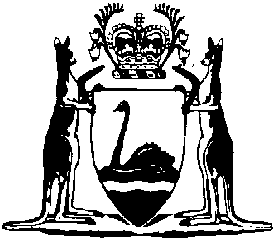 Electricity Corporations (Areas of Operation) Regulations 2015Compare between:[21 Oct 2015, 00-a0-02] and [16 Jan 2021, 00-b0-00]Electricity Corporations Act 2005Electricity Corporations (Areas of Operation) Regulations 20151.	Citation		These regulations are the Electricity Corporations ( of Operation) Regulations 2015.2.	Commencement		These regulations come into operation as follows —	(a)	regulations 1 and 2 — on the day on which these regulations are published in the Gazette;	(b)	the rest of the regulations — on the day after that day.3.	Supply of gas to parts of the State not served by South West interconnected system		The Electricity Generation and Retail Corporation is authorised under section 37(5) of the Act to perform its function of supplying gas under section 35(b)(i) of the Act in all parts of the State not served by the South West interconnected system.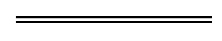 NotesThis is a compilation of the Electricity Corporations ( of Operation) Regulations2015 table.Compilation tableCitationCommencementElectricity Corporations (Electricity Generation and Retail Corporation Area of Operation) Regulations 201520 Oct 2015 p. 4293r. 1 and 2: 20 Oct 2015 (see r. 2(a));
Regulations other than r. 1 and 2: 21 Oct 2015 (see r. 2(b))